О выявлении правообладателяранее учтенного объекта недвижимостиВ соответствии со статьей 69.1 Федерального закона от 13 июля 2015 г. № 218-ФЗ «О государственной регистрации недвижимости», статьей 16 Федерального закона от 06.10.2003 №131-ФЗ «Об общих принципах организации местного самоуправления в Российской Федерации» администрация Порецкого муниципального округа Чувашской Республики постановляет:1. В отношении земельного участка с кадастровым номером 21:18:160703:58, площадью 4600 кв. м., расположенного по адресу: Чувашская Республика - Чувашия, Порецкий район, с/пос Никулинское, с. Никулино, ул. Садовая, дом 42 в качестве его правообладателя, владеющего данным объектом недвижимости на праве собственности, выявлена Орехова Надежда Анатольевна, 24 июля 1966 года рождения, место рождения: с. Никулино, Порецкого района Чувашской АССР, паспорт гражданина Российской Федерации 9700 136618 выдан: 06.03.2001 Порецким РОВД Чувашской Республики, СНИЛС 011-928-328-31, зарегистрированная по адресу: Чувашская Республика, Порецкий район, с. Порецкое,             ул. Садовая дом 12.2. Право собственности Ореховой Надежды Анатольевны на указанный в п. 1 настоящего постановления земельный участок подтверждается письмом от 06.07.2023 № 116, направленным нотариусом Порецкого нотариального округа Чувашской Республики Ю.А. Козловской и материалами наследственного дела № 84/2009.3. Отделу сельского хозяйства, земельных и имущественных отношений направить в орган регистрации прав заявление о внесении в Единый государственный реестр недвижимости сведений о правообладателе ранее учтенного объекта недвижимости, указанного в пункте 1 настоящего постановления, в течение 5 рабочих дней со дня принятия настоящего постановления.4. Настоящее постановление вступает в силу со дня подписания.Глава Порецкого муниципального округа                                                                         Е.В.Лебедев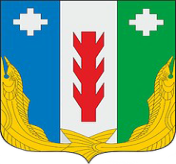 Проект Администрация Порецкого муниципального округа Чувашской Республики     ПОСТАНОВЛЕНИЕ_________№ _____с. ПорецкоеЧăваш РеспубликинПăрачкав муниципалитетокругӗн администрацийĕЙЫШĂНУ________  № _____Пăрачкав сали